BackgroundThis paper provides an overview of progress to date with regards Phase One and Two of the Hospital Expansion Programme. The format of the paper was agreed by the Programme Board as the standard monthly reporting template.ProposalsThe paper provides a:Programme update;Commercial summary;Update on the design status;Update on wayfinding, interiors and lighting;Update on the statuary approval status;Update on works on siteUpdate on the progress of the work stream groups;Update on community benefits;Summary of the key risks and mitigation;Summary of the programme budget;Summary of issues affecting the programme;Update on communication and stakeholder engagement;and sets out key tasks going forwardRecommendationBoard Members are asked to acknowledge the overall progress to date of the Hospital Expansion Programme.June Rogers					Colin NeilDirector of Operations				Director of Finance		23 September 2021Prepared by (John M Scott, Interim Director of Facilities & Capital Projects)Phase 1 – Eye CentreProgress Report September 2021Phase 2 – Surgical CentreProgress Report September 2021Meeting:Date: Board Meeting23 September 2021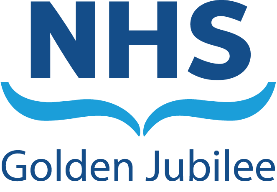 Subject:Hospital Expansion Programme UpdateRecommendation:	Board Members are asked to:Board Members are asked to:Overview StatusGreenKey milestones:The Eye Centre opened on 19th November 2020.The formal (virtual) opening was held on 11 December 2020. Key milestones:The Eye Centre opened on 19th November 2020.The formal (virtual) opening was held on 11 December 2020. Key milestones:The Eye Centre opened on 19th November 2020.The formal (virtual) opening was held on 11 December 2020. Progress SummaryStatusGreenProgramme UpdateThe Eye Centre Outpatient Department opened on 19th November 2020 and the Theatres opened on 23rd November 2020.Statutory Approval StatusAll statutory approvals have been received from West Dunbartonshire Council.Key Risks and MitigationOpen project risks have been transferred to the divisional risk register. WorkforceThere is an ongoing education plan to support the additional nursing staff recruited to the unit. Training continues to provide staff with the necessary knowledge and skills to works across the Eye Centre progress.   CommissioningThe staff are continually monitoring both the patient pathway and the physical environment to support physical distancing for patients and staff and making improvements to allow activity to continue and increase. This has enabled a gradual increase in patients being see in clinic.DefectsThe Expansion Team and Project Managers continue to review the defect list with the PSCP Aftercare Team to prioritise and monitor any defects noted.Assurance Review / NDAPDiscussions are ongoing with NSS Assure & HFS to agree the engagement process on the action plan post occupation.  This will likely be combined with the Post Project Evaluation in line with Scottish Capital Investment Manual guidelines and the Post Occupancy Evaluation requested through the NDAP process.This is normally undertaken 12 months’ post occupation.Programme UpdateThe Eye Centre Outpatient Department opened on 19th November 2020 and the Theatres opened on 23rd November 2020.Statutory Approval StatusAll statutory approvals have been received from West Dunbartonshire Council.Key Risks and MitigationOpen project risks have been transferred to the divisional risk register. WorkforceThere is an ongoing education plan to support the additional nursing staff recruited to the unit. Training continues to provide staff with the necessary knowledge and skills to works across the Eye Centre progress.   CommissioningThe staff are continually monitoring both the patient pathway and the physical environment to support physical distancing for patients and staff and making improvements to allow activity to continue and increase. This has enabled a gradual increase in patients being see in clinic.DefectsThe Expansion Team and Project Managers continue to review the defect list with the PSCP Aftercare Team to prioritise and monitor any defects noted.Assurance Review / NDAPDiscussions are ongoing with NSS Assure & HFS to agree the engagement process on the action plan post occupation.  This will likely be combined with the Post Project Evaluation in line with Scottish Capital Investment Manual guidelines and the Post Occupancy Evaluation requested through the NDAP process.This is normally undertaken 12 months’ post occupation.Programme UpdateThe Eye Centre Outpatient Department opened on 19th November 2020 and the Theatres opened on 23rd November 2020.Statutory Approval StatusAll statutory approvals have been received from West Dunbartonshire Council.Key Risks and MitigationOpen project risks have been transferred to the divisional risk register. WorkforceThere is an ongoing education plan to support the additional nursing staff recruited to the unit. Training continues to provide staff with the necessary knowledge and skills to works across the Eye Centre progress.   CommissioningThe staff are continually monitoring both the patient pathway and the physical environment to support physical distancing for patients and staff and making improvements to allow activity to continue and increase. This has enabled a gradual increase in patients being see in clinic.DefectsThe Expansion Team and Project Managers continue to review the defect list with the PSCP Aftercare Team to prioritise and monitor any defects noted.Assurance Review / NDAPDiscussions are ongoing with NSS Assure & HFS to agree the engagement process on the action plan post occupation.  This will likely be combined with the Post Project Evaluation in line with Scottish Capital Investment Manual guidelines and the Post Occupancy Evaluation requested through the NDAP process.This is normally undertaken 12 months’ post occupation.Programme BudgetStatusGreenThe Cost Advisor and the PSCP agreed the final account during March 2021 and this was reported to the Cost Control Group on 29 March 2021.The Cost Advisor and the PSCP agreed the final account during March 2021 and this was reported to the Cost Control Group on 29 March 2021.The Cost Advisor and the PSCP agreed the final account during March 2021 and this was reported to the Cost Control Group on 29 March 2021.Key Tasks for between now and next reporting period Key Tasks for between now and next reporting period Key Tasks for between now and next reporting period Key tasks for the forthcoming period include:Continued engagement with PSCP on defects and remedial action.Development of solution on excessive water flushing issue.Key tasks for the forthcoming period include:Continued engagement with PSCP on defects and remedial action.Development of solution on excessive water flushing issue.Key tasks for the forthcoming period include:Continued engagement with PSCP on defects and remedial action.Development of solution on excessive water flushing issue.Overview StatusGreenKey milestones within this reporting period include:Works continue on site to programme.Recruitment underway for Programme Team posts.Key milestones within this reporting period include:Works continue on site to programme.Recruitment underway for Programme Team posts.Key milestones within this reporting period include:Works continue on site to programme.Recruitment underway for Programme Team posts.Progress SummaryStatusGreenWorks on siteThe works are progressing to programme.Summary of current Position:Precast façade completeConcrete to floor slabs pouredInstallation of partitions commencedTower cranes removedSealing of lift shaftsAssurance ReviewMeetings with PSCP & Advisor Team continue to review and progress the items.   Procurement is underway on a Technical Advisor to support this process.Gateway ReviewEngagement has commenced with Scottish Government in relation to the scheduling of the next Gateway Review.  The previous review was held during October 2019.Clinical Work Stream Group updateThe breakthrough programme is due to commence November 2021; initial work will start on Level 1. To date there has been extensive stakeholder engagement including meetings with PSCP, NHS GJ Expansion Team, Estates, Control and Prevention of Infection and Microbiology. HAI SCRIBE meetings are scheduled to commence in October.Work is also progressing with WTO 1 – Refurbishment of existing hospital accommodation to provide additional Orthopaedic Out Patient space. This work is due to commence towards the end of 2021.WTO 3 – Refurbishment of areas on the periphery of theatre to provide Theatre Administration Space and Perfusion Set up Space. This work is due to commence towards the end of 2021WTO 2 & 4 – Refurbishment and creation of additional PACU spaces and refurbishment of Level 1 following transfer of CSPD dept. 1.50 meetings are scheduled to take place in Sept and Oct 21Work stream meetings continue with the addition ofCSPD Delivery GroupSoft Landings Core Group Workforce and Recruitment There continues to be a focus on workforce with the Programme Team working closely with the Senior Nursing Team, NES, Recruitment and linking in nationally regarding opening up opportunities and the challenges around recruitment.The workforce plan developed at business case continues to be refined to align with posts recruited to as part of the Recovery Plan.Programme TeamFollowing approval, recruitment is underway for a Project Manager to support the programme and in particular the WTO’s.Recruitment for the Clinical Project Lead post is now complete and the successful candidate is due to start mid-October Key Risks and MitigationThe Programme Director and Clinical Programme Manager continue to meet monthly with the Head of Risk & Clinical Governance to review the risk register.  Regular updates are received via the Programme Team on the PSCP register and via PSCP reports to the Senior User Group.  A review and update on the risk register was presented to the Programme Board in May 2021.  There is no change to the high risks as noted in the table below.  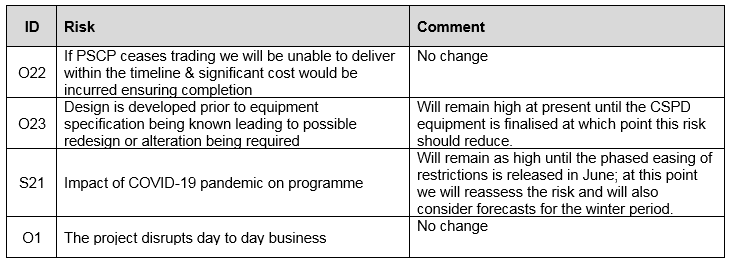 Works on siteThe works are progressing to programme.Summary of current Position:Precast façade completeConcrete to floor slabs pouredInstallation of partitions commencedTower cranes removedSealing of lift shaftsAssurance ReviewMeetings with PSCP & Advisor Team continue to review and progress the items.   Procurement is underway on a Technical Advisor to support this process.Gateway ReviewEngagement has commenced with Scottish Government in relation to the scheduling of the next Gateway Review.  The previous review was held during October 2019.Clinical Work Stream Group updateThe breakthrough programme is due to commence November 2021; initial work will start on Level 1. To date there has been extensive stakeholder engagement including meetings with PSCP, NHS GJ Expansion Team, Estates, Control and Prevention of Infection and Microbiology. HAI SCRIBE meetings are scheduled to commence in October.Work is also progressing with WTO 1 – Refurbishment of existing hospital accommodation to provide additional Orthopaedic Out Patient space. This work is due to commence towards the end of 2021.WTO 3 – Refurbishment of areas on the periphery of theatre to provide Theatre Administration Space and Perfusion Set up Space. This work is due to commence towards the end of 2021WTO 2 & 4 – Refurbishment and creation of additional PACU spaces and refurbishment of Level 1 following transfer of CSPD dept. 1.50 meetings are scheduled to take place in Sept and Oct 21Work stream meetings continue with the addition ofCSPD Delivery GroupSoft Landings Core Group Workforce and Recruitment There continues to be a focus on workforce with the Programme Team working closely with the Senior Nursing Team, NES, Recruitment and linking in nationally regarding opening up opportunities and the challenges around recruitment.The workforce plan developed at business case continues to be refined to align with posts recruited to as part of the Recovery Plan.Programme TeamFollowing approval, recruitment is underway for a Project Manager to support the programme and in particular the WTO’s.Recruitment for the Clinical Project Lead post is now complete and the successful candidate is due to start mid-October Key Risks and MitigationThe Programme Director and Clinical Programme Manager continue to meet monthly with the Head of Risk & Clinical Governance to review the risk register.  Regular updates are received via the Programme Team on the PSCP register and via PSCP reports to the Senior User Group.  A review and update on the risk register was presented to the Programme Board in May 2021.  There is no change to the high risks as noted in the table below.  Works on siteThe works are progressing to programme.Summary of current Position:Precast façade completeConcrete to floor slabs pouredInstallation of partitions commencedTower cranes removedSealing of lift shaftsAssurance ReviewMeetings with PSCP & Advisor Team continue to review and progress the items.   Procurement is underway on a Technical Advisor to support this process.Gateway ReviewEngagement has commenced with Scottish Government in relation to the scheduling of the next Gateway Review.  The previous review was held during October 2019.Clinical Work Stream Group updateThe breakthrough programme is due to commence November 2021; initial work will start on Level 1. To date there has been extensive stakeholder engagement including meetings with PSCP, NHS GJ Expansion Team, Estates, Control and Prevention of Infection and Microbiology. HAI SCRIBE meetings are scheduled to commence in October.Work is also progressing with WTO 1 – Refurbishment of existing hospital accommodation to provide additional Orthopaedic Out Patient space. This work is due to commence towards the end of 2021.WTO 3 – Refurbishment of areas on the periphery of theatre to provide Theatre Administration Space and Perfusion Set up Space. This work is due to commence towards the end of 2021WTO 2 & 4 – Refurbishment and creation of additional PACU spaces and refurbishment of Level 1 following transfer of CSPD dept. 1.50 meetings are scheduled to take place in Sept and Oct 21Work stream meetings continue with the addition ofCSPD Delivery GroupSoft Landings Core Group Workforce and Recruitment There continues to be a focus on workforce with the Programme Team working closely with the Senior Nursing Team, NES, Recruitment and linking in nationally regarding opening up opportunities and the challenges around recruitment.The workforce plan developed at business case continues to be refined to align with posts recruited to as part of the Recovery Plan.Programme TeamFollowing approval, recruitment is underway for a Project Manager to support the programme and in particular the WTO’s.Recruitment for the Clinical Project Lead post is now complete and the successful candidate is due to start mid-October Key Risks and MitigationThe Programme Director and Clinical Programme Manager continue to meet monthly with the Head of Risk & Clinical Governance to review the risk register.  Regular updates are received via the Programme Team on the PSCP register and via PSCP reports to the Senior User Group.  A review and update on the risk register was presented to the Programme Board in May 2021.  There is no change to the high risks as noted in the table below.  Programme BudgetStatusGreenThe cost control group continue to review progress against cash flow and meet monthly.The cost control group continue to review progress against cash flow and meet monthly.The cost control group continue to review progress against cash flow and meet monthly.Issues Affecting the ProgrammeStatusAmberThe impact of the Covid-19 situation on works progressing on site. The PSCP has intimated that the supply of some materials is being impacted due to the national shortage for certain items i.e. cement, steel and timber.  Engagement continues with HFS to ensure a consistent position is being taken nationally.The impact of the Covid-19 situation on works progressing on site. The PSCP has intimated that the supply of some materials is being impacted due to the national shortage for certain items i.e. cement, steel and timber.  Engagement continues with HFS to ensure a consistent position is being taken nationally.The impact of the Covid-19 situation on works progressing on site. The PSCP has intimated that the supply of some materials is being impacted due to the national shortage for certain items i.e. cement, steel and timber.  Engagement continues with HFS to ensure a consistent position is being taken nationally.Communications and Stakeholder Engagement StatusGreenContinuing engagement of stakeholders with refurbishment design.Continued quarterly newsletters issued to local residents directly from PSCP updating them on the works and any possible disruption.Continuing engagement of stakeholders with refurbishment design.Continued quarterly newsletters issued to local residents directly from PSCP updating them on the works and any possible disruption.Continuing engagement of stakeholders with refurbishment design.Continued quarterly newsletters issued to local residents directly from PSCP updating them on the works and any possible disruption.Key Tasks for between now and next reporting period Key Tasks for between now and next reporting period Key Tasks for between now and next reporting period Key tasks for the forthcoming period include:HAI SCRIBE’s for Level 1 breakthroughCommence removal of stairway 111.50 design process for PACU and Level 1 Key tasks for the forthcoming period include:HAI SCRIBE’s for Level 1 breakthroughCommence removal of stairway 111.50 design process for PACU and Level 1 Key tasks for the forthcoming period include:HAI SCRIBE’s for Level 1 breakthroughCommence removal of stairway 111.50 design process for PACU and Level 1 